Решениезаседания совета Общественной палаты Липецкой области по вопросу: «Развитие инфраструктуры внутреннего туризма в Липецкой области» 									   15 июля  2021 г.Заслушав и обсудив информацию управления культуры и туризма   Липецкой области,  муниципальных районов и городских округов Липецкой области, членов Общественной палаты Липецкой области, совет Общественной палаты отмечает следующее.Вопросы развития инфраструктуры внутреннего туризма в Липецкой области регламентируются федеральными и областными нормативными правовыми актами, государственной программой «Развитие культуры и туризма Липецкой области» (Постановление Администрации Липецкой области от 29 ноября 2013 г. N 535).Липецкая область обладает большим туристским потенциалом: выгодное географическое положение, высокая транспортная доступность, богатое историческое и культурное наследие, великолепная природа. Развитие внутреннего туризма является одним из приоритетных направлений, стимулирующих территориальное развитие и экономический рост всех муниципальных образований.Липецкая область обладает развитой туристической инфраструктурой. В том числе:Международный аэропорт – «Липецк», класс «B».138 коллективных средств размещения (гостиницы, отели, базы отдыха, хостелы, санатории, детские лагеря, по данным Липецкстата за 2020 год), из которых прошли процедуру классификации 62 объекта;93 туристические фирмы, 4 туроператора по внутреннему туризму;Более 1500 предприятий общественного питания;Более 7000 предприятий розничной торговли;4 горнолыжные трассы (КРЦ «Никольский», Горнолыжный центр «Горка», Горнолыжный центр «HILLPARK», Горнолыжный комплекс «Большая медведица»);3 туристско-информационных центра.Развитие получили следующие виды туризма: культурно-познавательный, паломнический, событийный, детский, спортивный, деловой, разработаны туристские маршруты для разных категорий населения.Инфраструктура внутреннего туризма города Липецка представлена следующими объектами:48 – коллективных средств размещения (1 624 номера, 3 077 койко-места), 305 – точек общественного питания, 1 – аэропорт, 1 – железнодорожный  вокзал, 1 – автовокзал, 16 – кинозалов, 9 – культурных пространств, 3 – театра, 13 – музеев, 1 – зоопарк, 6 – ТРЦ, 1 – горнолыжный центр.Особое место в развитии инфраструктуры внутреннего туризма в Липецкой области занимают два  туристических кластера: туристско-рекреационный кластер (ТРК) «Елец» и авто туристский кластер (АТК) «Задонщина».С момента образования ТРК «Елец» объем инвестиций в экономику города увеличен в 4,5 раза (с 2,3 млрд. рублей в 2011 году до 10,4 млрд. рублей в 2020 году). За счет привлечения частных инвестиций реализованы проекты по размещению, обслуживанию и оказанию прочих туристических услуг.У инвесторов появился интерес к развитию гостиничного бизнеса и расширению номерного фонда. Количество объектов размещения возросло в 4 раза (с 4 до 16 единиц). С 2011 года на объектах ТРК «Елец» было создано 880 новых рабочих мест. Вложения в городскую инфраструктуру, осуществленные в течение 2011-2018 годов по программе развития ТРК «Елец», создали необходимый резерв мощностей по таким направлениям как водоснабжение, водоотведение и наличие парковочных мест для туристических автобусов.Строительство инфраструктуры за окружной трассой М 4 (дороги и пешеходный мост) создало площадку для проведения крупных событийных мероприятий, связанных с авто и мотоспортом. Сама площадка является инвестиционным предложением для строительства торгово-развлекательного комплекса.ТРК «Елец» является перспективным проектом, способным переориентировать туристов на внутренний рынок, обеспечив их достойными сервисными услугами, стимулируя экономический рост города Ельца и Липецкой области в целом. В 2012 году Задонский муниципальный район с проектом АТК «Задонщина» вошел в Федеральную целевую программу «Развитие внутреннего и въездного туризма в РФ  на 2011-2018 годы», в рамках которой было профинансировано строительство внутренних дорог, очистных сооружений, двух кольцевых развязок трассы М4 «Дон» и инженерных сетей на сумму  843,5 млн. руб. Расширение границ кластера позволило всем муниципальным образованиям войти в АТК «Задонщина», предоставив равные конкурентные возможности для развития туризма.В ряде поселений за счет привлечения частных инвестиций реализованы проекты по размещению, обслуживанию  и оказанию прочих туристических услуг.С момента образования АТК «Задонщина» объем инвестиций в экономику района увеличен до 3,5 миллиардов рублей.Туристический поток за десять лет возрос с 252 до 583 тысяч человек в год, создав мультипликативный эффект для развития сопутствующих направлений. У инвесторов появился интерес к развитию гостиничного бизнеса и расширению номерного фонда. Количество объектов размещения возросло с 11 до 20. Места размещения увеличены до 2543 единиц. На новый уровень развития вышла торговля, количество объектов которой увеличено на 37 до 185 единиц. Показателем роста туристических потоков является товарооборот, который за 2020 год составил  10,9 миллиардов рублей, с двукратным увеличением к показателю 2011  года. Объектов общественного питания стало больше на 8 единиц. Места размещения в них увеличены на треть до 1419. С 2011 года создано 483 новых рабочих мест. В области насчитывается более 3 тысяч объектов культурного наследия (из них 46 – федерального значения), многие из которых являются точками притяжения туристов, 4 профессиональных театра, 466 учреждений культурно-досугового типа, 27 музеев, более 370 храмов и часовен, 9 монастырей и 50 святых источников, зоопарк, планетарий. Большой популярностью среди жителей и гостей области пользуется следующие объекты: самый маленький заповедник мира Галичья гора (Задонский район);Мещерская лесостепная опытно-селекционная станция (Становлянский район);природный парк чудес «Кудыкина гора» (Задонский район);Археологический парк «Аргамач», расположенный в с. Аргамач-Пальна Елецкого района;Усадьба «Скорняково-Архангельское» (Задонский район);Центр Романовской игрушки (с. Троицкое Липецкого района);сырный дом-музей «Сыр-Бор» (Данковский район) - производство сыр по древним французским ремесленным технологиям;природный парк «Олений» (Краснинский район) – крупнейший парк-памятник дикой природы.В Липецкой области ежегодно проводится более 100 событийных фестивалей, часть фестивалей проводится на условиях софинансирования из областного бюджета. Наиболее значимые и популярные среди них: международные молодежные фестивали исторической реконструкции «Русборг» и «Ладейное поле», межрегиональный событийный туристский фестиваль «Антоновские яблоки», областной этнографический праздник «Волченские узоры», межрегиональный фестиваль традиционной казачьей культуры «Казачья застава», фестиваль военно-исторической реконструкции  «Тербунский рубеж. Жаркое лето 1942 года», фестиваль этнокультуры «Липецкое городище», ежегодный событийный гастрономический фестиваль «Раненбургское застолье» и другие.Ежегодно туристско-экскурсионный поток в Липецкую область составляет около 1 млн. чел.В 2020 году был успешно запущено тревел-шоу «#ЛипецкаяЗемля», в которое вошли наиболее популярные объекты туристской индустрии региона.Липецкая область поддерживает имидж благоприятного для туризма региона. Регулярно проводятся презентации инвестиционного и туристского потенциалов области на международных туристских мероприятиях: Московская международная туристическая выставка «MITT», Международная туристическая выставка «Интурмаркет», проводятся рекламно-информационные, инвест-блог-туры.Разработаны 10 профессиональных аудиогидов (150 аудиоисторий) на платформе мобильного приложения IZI.Travel.Разработано более 100 туристических маршрутов по Липецкой области из них 56 образовательных экскурсий и 19 профориентационных экскурсий для школьников на предприятия региона, установлено 488 знаков туристской навигации.Разработан бренд Липецкой области – «Липецкая Земля». На туристском портале liptur.ru (https://liptur.ru/ru/) работает интернет-магазин сувенирной продукции, размещена информация об объектах туристской инфраструктуры, событийных мероприятиях, достопримечательностях и народно-художественных промыслах региона.Для туристов действует консультационная служба Туристско-информационного центра Липецкой области и бесплатный телефон горячей линии:8-800-200-81-20.Ведется активное сотрудничество с федеральным проектом RUSSPASS (размещение 40 туристических объектов и трёх маршрутов).Регион принимает активное участие во всероссийских конкурсах, где занимает престижные места.Проекты из Липецкой области вошли в число победителей Грантов Ростуризма на развитие внутреннего и въездного туризма в 2020 году:- создание глэмпинга на базе экопарка «Мультиферма» (3 млн. рублей);- создание глэмпинга «Кореневщино» (3 млн. рублей);- развитие горнолыжного направления в работе липецкого семейного комплекса HILLPARK (1,23 млн. рублей).В 2021 году два региональных проекта получили поддержку Фонда президентских грантов: историко-культурный парк «Русборг» в направлении «Сохранение исторической памяти» и фестиваль-погружение «Тайны усадьбы» в направлении «Поддержка проектов в области культуры и искусства».За последние годы наблюдается рост туристического потока в регион с 195,6 тыс. чел. (2016 г.) до 283,4 тыс. чел. (2019 г), 2020 году небольшое падение 213,3 тыс. чел., что обусловлено ограничительными мероприятиями в связи с распространением новой коронавирусной инфекции COVID-19. Следует отметить, что  существующая инфраструктура не в полной мере позволяет использовать богатое культурно-историческое наследие Липецкой области и развивать внутренний туризм.Значимой проблемой, которая требует должного внимания, является отсутствие достаточного количества мест размещения, предприятий питания, автопарковок, специализированного транспорта для маломобильных граждан, рекламной продукции, разработанных брендов и др.С учетом вышеизложенного, совет Общественной палаты РЕШИЛ: принять к  сведению представленную информацию  и РЕКОМЕНДОВАТЬ:   1. Администрации Липецкой области в целях продвижения внутреннего туризма обеспечить развитие дорожной, транспортной и коммунальной инфраструктуры Липецкой области.2. Управлению культуры и туризма Липецкой области:обеспечить продвижение инвестиционного и туристского потенциала Липецкой области путем участия и проведения всероссийских туристских мероприятиях, обеспечить разработку туристических маршрутов, соответствующих запросам различных категорий потребителя,оказывать информационную и финансовую поддержку значимых туристских событийных фестивалей, проводимых на территории Липецкой области,обеспечить предоставление на конкурсной основе социально ориентированным некоммерческим организациям субсидий на реализацию проектов в сфере туризма,продолжить работу по продвижению аудиогидов по Липецкой области, размещенных на платформе izi.TRAVEL.3. Управлению культуры и туризма Липецкой области совместно с управлением социальной политики Липецкой области и управлением образования и науки Липецкой области содействовать повышению квалификации, развитию компетенций работников отрасли туризма для обеспечения высокого уровня сервиса. 4. Управлению культуры и туризма Липецкой области совместно с управлением охраны объектов культурного наследия Липецкой области: содействовать развитию туристических маршрутов и программ семейного отдыха в усадебных комплексах Липецкой области. 5.Управлению экономического развития Липецкой области рассмотреть возможность оказания ежегодной адресной помощи путем введения мер поддержки в виде субсидий на реализацию проектов в сфере туризма, в том числе на развитие семейного и детского туризма, туристических маршрутов для лиц с ограниченными возможностями здоровья.6. Управлению инвестиций и инноваций Липецкой области совместно с Агентством инвестиционного развития Липецкой области активизировать работу по привлечению «якорных» инвесторов, работающих в туристической сфере в авто-туристический кластер «Задонщина» в рамках государственно - частного партнёрства.7. Органам местного самоуправления:разработать муниципальные программы «Развитие внутреннего и въездного туризма на территории муниципального района», создать условия для взаимодействия бизнеса и органов местного самоуправления в сфере туризма.8. Средствам массовой информации Липецкой области  продолжить работу по популяризации  туристской привлекательности Липецкой области9. Общественной палате Липецкой области совместно с общественными палатами  муниципальных образований:осуществлять общественный контроль за деятельностью органов местного самоуправления по  вопросам развития внутреннего туризма,привлекать общественные организации к популяризации  культурного исторического наследия на территориях  муниципальных образований, развитию туристических маршрутов.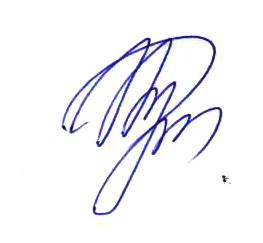 	Председатель Общественной 	палаты Липецкой области                                                И.В. Бурмыкина